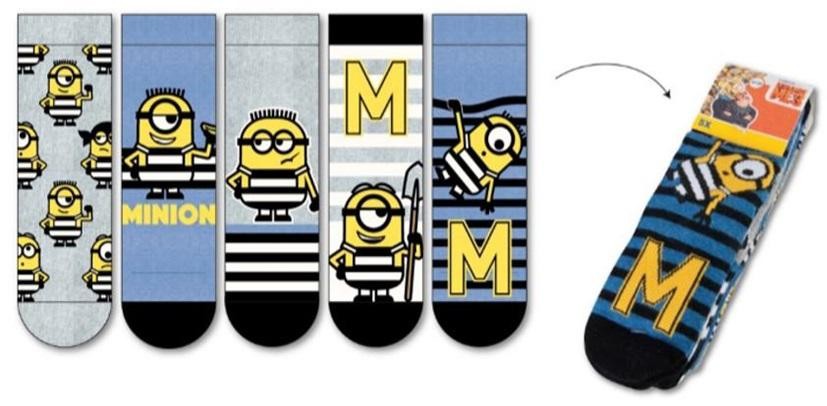 PictureItem codeDescriptionSales priceEXWQuantityPUTotal qty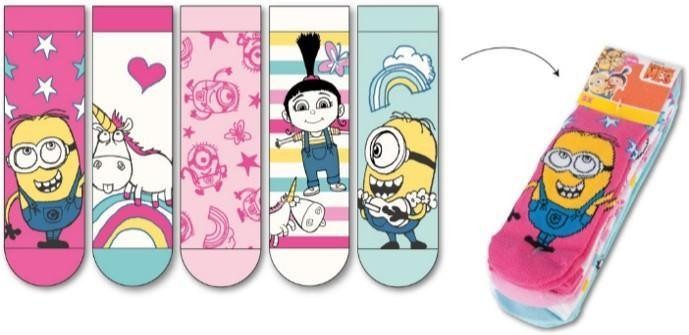 YAB-68Minions, Kids socks for boys (pack of 5 socks) - assortment€	1,8915YAB-69Minions, Kids socks for boys (pack of 5 socks) - solid size€	1,8970Total qty120000